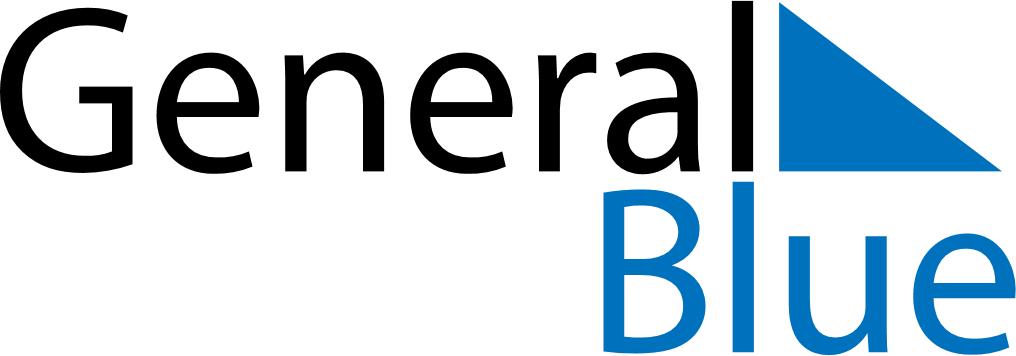 March 2027March 2027March 2027IrelandIrelandSundayMondayTuesdayWednesdayThursdayFridaySaturday12345678910111213Mother’s Day14151617181920St. Patrick’s Day21222324252627Good Friday28293031Easter SundayEaster Monday